“Miantso an’i Jesosy amin’ny Fotoan-tsarotra!”Herinandro 9 - 100 Androm-bavaka22 – 28 Mey 2020  “Fotoana Hanaovana Fizahana ny Fo ” Nataon’i Mark Finley“ Diniho aho, Andriamanitra ô, ary fantaro ny foko ; Izahao toetra aho, ary fantaro ny eritreritro ; Ary izahao na misy lalana mampahory ato anatiko, Dia tariho amin'ny làlana mandrakizay aho.” – Salamo 139 :23-24Taona maro lasa izay, tamin'ny fanombohan'ny asa fanompoako, dia nasaina hitarika Herinandro Fifantohana amin’ny Ara-panahy tao amin'ny sekoly ambaratonga voalohany Kristiana iray aho. Rehefa nandeha ny herinandro dia nazava tamiko fa nisy fifandirana lehibe teo amin’ny ny mpampianatra roa. Niseho matetika rehefa misy fivorian'ny mpiasa ny fifanandrinan’ny toe-tsain’izy roa tonta. Raha manolotra hevitra iray ny andaniny, avy hatrany dia manohitra izany ny ankilany. Tsapa tokoa ny fifanandrinana nisy teo amin’izy roa rehefa miara-manatrika fivoriana iray izy roa. Hita mazava be fa tena tsy mety mifanaraka mihitsy izy roa.Tamin’ny faran’ny herinandro, nitory teny momba ny vavaka fanelanelanana lehibe izay nataon’i Kristy tao amin’ny Jaona 17 aho. Efa handao ny mpianany afaka kelikely i Jesosy. Hatolotra ny fahavalony sy hohomboana amin'ny hazo fijaliana tsy ho ela Izy. Hitsangana avy tao am-pasana izy ary hiakatra ho any amin'ny Rainy. Nitaratra izay tena tao am-pony ny vavaka izay nataony tamim-pahatsorana. Navoakany izay tao an-tsainy talohan'ny nahafatesany teo amin'ny hazo fijaliana. Ny firaisan'ny fiangonana no nampiahiahy ny Mpamonjy. Nivavaka Izy hoe : “ mba ho iray ihany izy rehetra, tahaka Anao Ray ato amiko, ary Izaho koa ao aminao, mba ho ao amintsika koa izy ; mba hinoan'izao tontolo izao fa Hianao no naniraka Ahy. ” (Jaona 17 :21). Fanirian’i Kristy ny hialàn’ny fikorontanana, fialonana, fitadiavana ny ambony indrindra ho an’ny tena ary fifanandrinana izay nisy teo anivon’ireo mpianany. Nivavaka Izy mba hahatonga ny firaisan’izy ireo haneho ny herin’ny Fitiavany amin’izao tontolo izao, na dia teo aza ireo tsy fifanarahana rehetra nisy teo amin’izy ireo. Raha teo am-pizarana ny fanirian'ny fon'i Jesosy tamin'ireo mpianatra sy mpampianatra ireo aho dia nisy zava-mahagaga nitranga. Nanomana fotoana fanasàn-tongotra sy fandraisana ny Fanasàn’ny Tompo izahay tamin'ny alina faran'ny Herinandro Fifantohana amin’ny Ara-panahy. Nandresy ny Fanahy Masina. Niasa tamin-kery lehibe Andriamanitra. Nandohalika ary nifanasa tongotra ireo mpampianatra roa izay nananana fifanandrinana. Nazeran’ny Fanahin’Andriamanitra ireo manda nanasaraka. Nifamihina izy roa, niaiky ny toetra ratsiny ary niara-nivavaka.Nandalo tamin’izany fanandràman’ny fibebahana sy fanetren-tena izany ihany koa ireo mpianatra nandritra ny 10 andro tao amin'ny efitrano ambony talohan’ny Pentekosta. Niaiky ireo tsy fifanarahana kely maro samy hafa izay nisy teo anivon’izy ireo ny mpianatra nandritra ireo folo andro ireo. Nibebaka tamin’ny fialonany sy ny fireharehany izy ireo. Ary feno fitiavana ho an'i Kristy, izay nanome ny zavatra rehetra ho azy ireo, ny fony. Naniry mafy izy ireo ny mba hiverina hiaina indray ireo telo taona sy tapany niaraka Taminy. Efa mba nahatsapa izany ve ianao ? Efa mba naniry ny hiverina any aoriana ary hanitsy ireo fahadisoanao teo aloha ve ianao ?Rehefa mahita ny hatsaram-panahin'Andriamanitra feno fitiavana isika ary mijery ny fahamarinan'ny Toetrany, dia mahatsapa ny fahalementsika sy ny lesoka ananantsika ary ny fahotantsika. Voaetry ny fontsika ao anatin'ny hazavana mampamirapiratry ny Fitiavany tsy mila tambiny sy ny Fahatanterahany. Voatarika amin’ny fiaiken-keloka sy fibebahana lalina isika. Miantsoantso Azy isika mba hangataka ny famonjena sy ny fahamarinana izay Izy irery ihany no afaka manome izany. Rehefa feno ny Fahamasinany isika dia mitalaho miaraka amin'i Isaia mpaminany hoe, “ Lozako ! maty aho ! ” (Isaia 6 :5). Tsy voatery hahafinaritra foana ny fanaovana fandinihan-tena, kanefa tena ilaina indrindra izany. Ao anatin’ny fandinihan-tena dia mangataka amin’Andriamanitra isika hoe : " Misy zavatra ve ao amin’ny fiainako izay tsy mifanaraka amin’ny Sitraponao?" Mivavaka isika hoe, "Tompo ô, asehoy ireo toetra miafina lalina ao amin’ny fanahiko izay tsy mitovy amin’ny an’i Jesosy."Ny hanakaikezantsika Azy bebe kokoa no tanjon'Andriamanitra amin'ity dingana ity. Tsy tiany hivalampatra ao anatin’ny fahamelohana isika na koa hanenina mandrakariva ny amin'ny fiainantsika lasa. Ny Tanjony dia ny hitarika antsika "amin'ny làlana mandrakizay". Na dia tsara aza ny fandinihana am-pahatsorana ny fiainantsika ara-panahy dia tsy tsara kosa ny mivalampatra amin'ireo fahadisoan'ny fiainantsika lasa. Mahakivy antsika fotsiny ny fijanonana eo amin’ireo fahadisoantsika sy ny fiantohantsika loatra eo amin’ireo lesoka ananantsika.Tsarovy mandrakariva fa lehibe noho ny fahadisoantsika ary lehibe noho ireo tsy fahombiazantsika ny Tompontsika. Tokony ho fantatsika tokoa ny mombamomba ny fiainantsika ankehitriny, saingy manan-danja kokoa ny fahafantarantsika ny Fahasoavany. Manomana antsika handray ny Heriny ny fahatakarana ny fahalementsika. Manomana antsika handray ny Fahamarinany ny fahatakarana ny fahotantsika. Manomana antsika handray ny Fahendreny ny fahafantarana ny tsy fahalalantsika. Ny hitarika antsika ho any amin'i Jesosy no tanjon'ny fandresen-dahatra avy amin'ny Fanahy Masina. Rehefa miaiky ny fahotantsika sy ny hadisoantsika amin'ny alàlan'ny fandinihan-tena isika, dia afaka misaotra an'Andriamanitra ny amin’ny hitarihan’ny Fanahy Masina antsika hanakaiky bebe kokoa an'i Jesôsy, sy isika samy isika ihany koa vokatr’izany. Manomana antsika handray ny fahafenoan'ny Fanahy ao amin'ny herin'ny ranon’orana farany ny herin'ny fandresen-dahatra avy amin'ny Fanahy Masina. Kanefa, tsy maintsy ravàn’Andriamanitra isika alohan'ny hamoronany antsika. Tsy maintsy esoriny izay rehetra ao anatintsika alohan'ny hamenoany antsika. Tsy maintsy esorina aloha ny izaho alohan’ny ipetrahany eo amin’ny seza fiandrianan’ny fontsika. Mark Finley dia mpanampy ny filohan’ny Foibe Manerantany. FANONTANIANA FAMPIERITRERETANA : Aiza no misy ny fonao ankehitriny ? Efa niainanao ve ny fanomezana mamin’ny fibebahana ? Raha eny, hafa noho ny taloha ve ny fiainanao ? Efa nanandrana ny fahasoavan'Andriamanitra tamin'ny fomba vaovao ve ianao ? Nianatra ny hampita izany fahasoavana izany amin'ny hafa ve ianao ? FAMPIHARANA : Angataho Andriamanitra mba hanambara aminao ireo zavatra eo amin'ny fiainanao izay mety hameno ny fotoananao sy ny sainao ary hampitodika anao hiàla amin’ny fitiavan'i Jesosy. Raha eo am-pandinihana ny Isaia 59 : 1–2 sy 1 Jaona 1 : 9 ianao, dia mivavaha ary mangataha amin'Andriamanitra mba hanambara aminao izay mety ho faharavana ara-panahy mety hitranga amin'ny fiainanao. Mivavaha mba hanaisotra izany Izy ary hisy famenoana lalina ny Fanahy Masina ao aminao.“ Ny fibebahana dia tsy maintsy misy fahatsiarovana mangirifiry noho ny fahotana sy fahafoizana izany. Tsy afaka hiala amin’ ny fahotana isika, raha tsy mahita ny maha-fahotana azy, ary raha tsy efa miala tanteraka tsara amin’ izany ao ampontsika isika dia tsy hisy fiovana tanteraka tsara amin’ ny fiainantsika. Maro ny olona no tsy mahalala akory izay atao hoe fibebahana marina. Betsaka no mahalala fa nanota, ka miova amin’ ny ivelany fotsiny, satria matahotra izy, ndrao hahatonga fijaliana aminy ny ratsy nataony. Tsy izany akory anefa no tena fibebahana ambaran’ ny ny Baiboly. … [Tahaka izany ny amin’i Esao, Balama, Jodasy Iskariota, eny fa na i Farao aza. Kanefa] … Hitan’ i Davida ny halehiben’ ny fandikany ny lalàna. Hitany ny halotoan’ ny fanahiny ka dia nankahala ny fahotany izy. Tsy ny famelankeloka ihany no nangatahiny, fa ny fahadiovam-po koa. ” – Ny Dia Ho Eo Amin’ I Kristy, pp. 23-24Mandeha lavitra kokoa – Soso-kevitra lahatsoratra fanampiny amin’ity herinandro ity :Ellen White,  Ny Dia Ho Eo Amin’ I Kristy, Toko 3 “Fibebahana ”Mark Finley, 10 Andro tao amin’ny Efitrano Ambony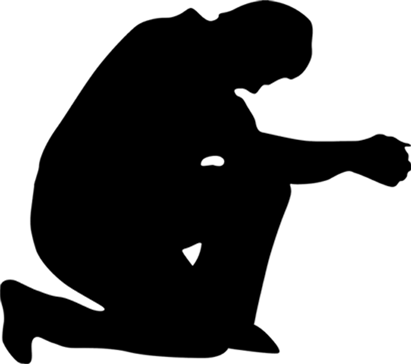 Andro 57 – Fifantohan’ny Vavaka – Zoma 22 Mey 2020TATITRA FIDERANA :Jinia Y. : “ Midera an'Andriamanitra aho noho ny asa fanompoana ataon’ny haino aman-jery. Manampy ahy hiatrika ny fanaintainana izay tsapako mandritra izao vanim-potoana fihibohana izao ireo toriteny sy fijoroana ho vavolombelona hitantsika amin'ny aterineto.”Yvonne L. : “ Nahazo antso tamin'ny asako aho mba hanampy olona izay mbola tsy nihaona tamiko mihintsy. Nivavaka momba izany aho ary nandeha nijery an'io olona io. Tamin'ny resadresaka nifanaovanay dia hitako fa mpitarika Advantista izay nandao ny fiangonana io olona io. Afaka nivavaka niaraka taminy aho ary niaiky izy fa nahatsapa ny Fanahy Masina miantso azy hiverina. Midera an’Andriamanitra aho satria sady manome fahafahana hijoroana ho vavolombelona Izy no mampianatra antsika ny fomba handraisana andraikitra.”FANGATAHANA VAVAKA :Mivavaha ho an'ireo faritra izay toa miverina miparitaka indray ny Covid-19, toa an'i Wuhan any Sina ary ireo tanàna sy faritra hafa any Sina. Mivavaha ho an'ireo mpampianatra Advantista any amin'ireo sekolim-panjakana any Thaïlande. Mety hametraka fianarana mandritra ny sabotsy ny fanjakana hanenjehana ny fotoana very rehefa miverina misokatra ny sekoly. Mivavaha ho an’ireo mpampianatra ireo mba hanany finoana matanjaka kokoa ahafahany hijoro tahaka an’ireo naman’i Daniela telo lahy. Mivavaha ho an'ireo tarika madinika, ireo fiangonana ankalamanjana ary ireo fivoriana fitoriana ny filazantsara izay nitombo nanerana an'i Papouasie Nouvelle Guinée vokatry ny fanakatonana ny fiangonana. Mivavaha ho an'ny asa fanompoana ataon’ny Ivon-toerana Manome Hafanana tantànan’ny Fiangonana Advantista Mitandrina ny Andro Fahafito ao New Haven, Connecticut, any Etazonia, izay miasa ho an’ireo mponina tsy manan-kialofana ao amin’ny tanàna, miaraka amin’ny fanovana natao mba hanajana ny fanalavirana ara-tsôsialy mandritra ny valan'aretina Covid- 19.Andro 58 – Fifantohan’ny Vavaka – Sabata 23 Mey 2020Malahelo Voatahy“ Sambatra ny malahelo am-panahy ; fa azy ny fanjakan'ny lanitra.” – Matio 5 :3“ Ireo izay mahatsapa ny tsy fahaizany "mamonjy ny tenany" na manao asa soa dia hankasitraka ny fanampiana izay omen'i Jesosy azy ireo. Ireo no malahelo am-panahy, izay ampanantenaina azy ny fahasambarana. Manentana ny olona hibebaka i Jesosy mba hamelana azy ; mampahafantatra azy ny fahadisoany ny Fanahy Masina ary manazava aminy fa tsy misy zavatra tsara ao aminy ; ary mandoto ny zavatra ataony rehetra ny fitiavan-tena sy ny fahotana. Tahaka ilay mpamory hetra, dia mijoro eny alavitra izy, tsy sahy manandratra ny masony ary miantso hoe : "Andriamanitra ô, mamindrà fo amiko mpanota ". . . Ireo rehetra izay mahatsapa ny tsy fahampiany ara-panahy dia hahita fanamarinana sy hery amin'ny fijerena an'i Jesosy.” 
– Heureux ceux qui, pp. 16-17FANONTANIANA FAMPIERITRERETANA :Ny avonavona - izay toetra ananan’ny rehetra ary matetika miasa mangina mamitaka antsika amin'ny fiheverana sy fahatsapana fa tsara isika - no sakana lehibe indrindra amin'ny fahazoana ny famonjena manokana ao amin’i Jesosy. Rehefa tsapantsika ny fahantrantsika ara-panahy sy ny filàntsika mafy an'i Jesosy eo amin’ny fiainantsika, ka mahatonga antsika hatoky Azy irery ihany amin'ny fotoana rehetra mba hanasitranana antsika tanteraka amin'ny fitiavan-tena rehetra, amin’izay fotoana izay ihany no ahazoantsika antoka ny famonjena antsika.Maninona raha manatona an'i Jesosy androany ianao, miaraka amin'ny tenanao simba sy mpanota ? Maninona ianao raha mitaky ny Ràny, ny Fiainany ary ny Fahafatesany ho fomba hamonjena anao ? Maninona ianao raha mangataka Aminy hanàla izay fahavitàn-tena rehetra misy ao am-ponao ary hanolo izany amin'ny finoana ny Fahafahany manavotra anao sy manome anao fomba hanaovanao asa tsara vokatry ny fitiavana tsy mila tambiny ?TATITRA FIDERANA :Nolubabalo D. : “ Misaotra Tompo ô noho ny Tànanao izay manarona an’i Afrika. Misaotra ny amin'ny Fiarovanao. Misaotra ny amin’ny fikarakaranao ny zanako tamin’ny fotoana tsy naha-teo ahy. Mendrika ny fiderana rehetra Ianao.”Philippe M. : “ Ny tanànan'i Kananga izay misy anay dia tsy nisy fandaharana fampielezam-peo mihintsy talohan'ny fihibohana vokatry ny Covid-19, fa amin'izao fotoanan'ny krizy izao kosa dia misy fandaharana efatra isan-kerinandro amin'ny onjam-peo ao amin’ny trano fampielezam-peo efatra eo an-toerana. Midera an'Andriamanitra izahay noho izany !”FANGATAHANA VAVAKA :Mivavaha mba hanadiovan’i Jesosy anao amin'ny avonavona rehetra ary hanomezany anao ny fahafantarana ny filànao Azy isan'andro. Mivavaha ho an'ireo evanjelistra any Afrika Atsimo izay miatrika olana ara-pahasalamana sy adin-tsaina. Mivavaha mba ho sitrana izy ireo ary mba hahitany fomba hitoriana ny filazantsara na dia amin’izao vanim-potoana izao aza. Mivavaha ho an'ny rahalahy Samuel S. Misy fanaintainana lehibe ao amin'ny tapany ambanin’ny vatany ary tsy hain'ny mpitsabo izay olona misy eo aminy. Mivavaha koa ho an’ny anabavy Tabitha N. izay nahitana lavaka kely ny fony ary mijaly mafy izy. Mivavaha ho an’ny fanasitranana azy ireo sy ny fanasitranana ireo maro hafa izay mijaly amin’izao fotoana izao. Mivavaha ho an'ny Foibe’ny asa fanompoana miadidy ireo Sinoa any Jakarta, Indonezia, raha eo am-panomanana fivoriana fitoriana ny filazantsara amin'ny aterineto isaky ny Sabata manomboka amin'ny 9 Mey ka hatramin'ny 20 jona 2020 izy ireo. Nahasintona mpanatrika 3000 ny fivoriana voalohany ary olona 260 no nisoratra anarana amin'ny fianarana Baiboly.Andro 59 – Fifantohan’ny Vavaka – Alahady 24 Mey 2020Rava ny Fahoriana“ Sambatra ny ory ; fa izy no hampifalina.” – Matio 5 :4“ Ny fahoriana resahana eto dia vokatry ny fahatsapana manokana ny fahotana . . .Rehefa mibanjina an’i Jesosy eo amin'ny hazo fijaliana isika, dia azontsika tsara kokoa ny fahalavoana sy ny fahamelohan'ny olombelona. Ny fahotana no namely sy namantsika ny Tompon'ny voninahitra teo amin’ny hazo. Miaiky ny mpanota fa na dia teo aza ny hatsaram-panahy tsy manam-paharoa izay tsy nandrakotra azy mandrakariva, dia tsy fankasitrahana sy fikomiana no nameno ny fiainany manontolo. Niala tamin'ilay sakaizany akaiky indrindra izy, ary nanamavo ny fanomezana sarobidy indrindra avy any an-danitra. Izy mihintsy no nanombo indray ny Zanak'Andriamanitra tamin'ny hazo fijaliana, ary hantsana maizina no manasaraka azy Aminy, ka mitaraina sy mitomany miaraka amin'ny fo torotoro izy. Io indrindra ilay ory izay hampifaliana. Mampiharihary ny tsy fahamendrehantsika amintsika Andriamanitra mba hahatonga antsika hialoka ao amin'ny Mpamonjy izay hanafaka antsika amin'ny fanandevozan'ny ota ary hanao izay hahazoantsika ny fahasambarana sy ny fahafahan'ny maha-zanak'Andriamanitra. Rehefa tena torotoron’ny nenina ny fontsika, dia afaka hiantoraka eo amin’ny hazo fijaliana isika ary hametraka ny enta-mavesa-tsika rehetra eo. ” – Sambatra, pp. 17-18FANONTANIANA FAMPIERITRERETANA:Efa naka fotoana ve ianao mba handinihana lalina ny amin’izay notanterahin'i Jesosy ho anao tamin'ny ora maizin’ny Fahafatesany ? Raha misaintsaina ilay Mpamonjy nasandratra, nohomboana tamin'ny hazo fijaliana ary nitondra ny fahotana ianao, moa ve avelanao hiditra ao am-ponao ireo fisehoan-javatra ireo ? Raha mandinika ny Fijaliany amin’ny fandalovany ny fahafatesana faharoa ho anao ianao, moa ve havelanao hanokatra ny masonao izany ahitanao ny fahalotoan'ireo fahotana tianao indrindra ? Maninona ianao raha manomboka misaona ny fahotanao androany, indrindra fa ireo izay tsy tianao avela ? Itsory eo amin'i Jesosy ireny ! Hamela ny helokao am-pifaliana Izy. Hampionona anao Izy. Ary homeny fandresena ianao.TATITRA FIDERANA :Diane T. : “ Midera an'Andriamanitra aho noho ny fahafahana manatrika ny Lasy ara-Baiboly Virtoaly ARME ! Fitahiana lehibe tokoa izany amin’izao vanim-potoana izao.”Iris R. : “ Nanana fiankinandoha tamin’ny "Netflix" aho. Namaky andininy vitsivitsy tao amin’ny Baiboly aho sady niezaka nanamarin-tena, ary avy eo nanohy nijery ihany. Taorian’ny herinandro fiaraha-mivavaka tany am-pianaranay, dia nandresy lahatra ahy Andriamanitra mba hamono an’ilay "application". Afaka fotoana fohy, dia niverina indray aho ary nanomboka nijery horonantsary ara-Baiboly fotsiny ihany, kanefa tsy naha-voafehy ny tenako aho ka tafalatsaka teo ambany fifehezan’i Satana indray. Niantsoantso an’Andriamanitra aho. Ny ampitson’iny, nanome fanomezana ho ahy ny pasitorako dia ny Baiboly fianarana Andrews. Faly tokoa aho ary nisaotra an’Andriamanitra, tamim-pitomaniana, noho ny fidirany an-tsehatra. Nampatsiahy ahy ny Filipiana 2 :13 Izy : ‘ Fa Andriamanitra no miasa ao anatinareo na ny fikasana na ny fanaovana hahatanteraka ny sitrapony.’ Misaotra an’Andriamanitra aho ny amin’ny nandreseny lahatra ahy sy ny nanatanterahany ny Teny Fikasàny.FANGATAHANA VAVAKA :Mivavaha mba hahazoanao fahatakarana bebe kokoa ny tena zava-nitranga teo amin'ny hazo fijaliana. Mivavaha mba hanampian’Andriamanitra anao hankahala ny fahotana sy ho tia fahamarinana. Mivavaha ho an'ny asa fitoriana atao any Malawi ary koa ho an’ny fanampiana ara-bola hanombohana "sanatorium" sy asa fitoriana amin’ny alalan’ny fitsaboana ao amin'io faritra io. Mivavaha mba tsy ho voatarika amin’ny hevi-diso tsikombakomba (théorie de complot) ny olona fa ho afaka hampifantoka ny masony amin'i Jesosy sy ny Fahamarinany. Mivavaha ho an'ireo mambran'ny Fiangonan'ny Advantista Mitandrina ny Andro Fahafito Peter’s Rest ao Sainte Croix, any amin’ireo Nosy Virjiny (Îles Vierges). May tanteraka ny trano fiangonany. Mivavaha mba hananany fahendrena hahalala ny fomba handrosoana. Mivavaha mba hivadika ho fandresena ho an’i Jesosy io fatiantoka io.Andro 60 – Fifantohan’ny Vavaka – Alatsinainy 25 Mey 2020Valisoa hoan’ny Halemem-panahy“ Sambatra ny malemy fanahy ; fa izy no handova ny tany !” – Matio 5 :5“ Miezaka ny hampandroso ny tenany sy handresy ny hafa mandrakariva ny maha-olombelona, fa ny mpianatr'i Kristy kosa dia manaisotra ny tenany, ny avonavony, ary ny faniriany hanjaka. Mipetraka ao amin'ny fanahiny ny fahanginana. Mametraka ny tenany ho eo ambanin’ny sitrapon'ny Fanahy Masina izy ary tsy mikatsaka ny hahazo toerana voalohany intsony ; tsy ny hisarika ny sain'ny hafa intsony no faniriany, fa ny hitoetra eo an-tongotry ny Mpamonjy, izay heveriny ho tombontsoa lehibe. Mijery an'i Jesosy izy, sady mahazo antoka fa hitondra azy ny Tànany ary hitarika azy ny Feony.” – Sambatra , p. 21FANONTANIANA FAMPIERITRERETANA :Tsy misy toerana sambatra kokoa amin'ny fiainana noho ny fahafantarana fa mifanaraka amin'Andriamanitra amin'ny zavatra rehetra ataonao ianao. Misy io firindrana io rehefa tadiavina i Jesosy ary avela ny fanandratan-tena, ary manaiky fa " Ny fo dia mamitaka mihoatra noho ny zavatra rehetra sady manana aretina tsy azo sitranina ". (Jeremia 17 : 9). Ny fanetren-tena, ny fahalemem-panahy, no fanalahidy hamela ny Fanahy Masina hanamboatra anao ho zavakanto tena tsara tarehy, mitovy amin'i Kristy.Tianao ve ny hangataka an'i Jesosy hanaisotra ny fanirianao feno fitiavan-tena, ny tanjonao mifantoka amin’ny tenanao manokana ary ny fitiavanao ny fahefana ambony indrindra ? Moa ve ianao hangataka Azy hanolo an’ireo ary hamela anao hampihatra fahalemem-panahy sy fahatsoram-po ary fanetren-tena manomboka androany ?TATITRA FIDERANA :Claudia P. : “ Midera an'Andriamanitra aho satria vaovao mandrakariva ny famindrampony feno fitiavana, tsy isa-maraina ihany fa amin'ny fotoana rehetra ! Nanao soa ho ahy sy ny fianakaviako Izy, mihoatra lavitra noho izay azo ambaran’ny teny. Midera Anao aho Tompo ô !”Rose K. : “ Miderà an'Andriamanitra noho ny 100 androm-bavaka ! Isan'andro dia voatarika hanao zava-baovao aho, na mahita fiovana vaovao amin'ny mpino hafa. Tsapako avy eo fa ireo zavatra hitako ireo dia valin'ny fangatahana vavaka mandritra ny 100 androm-bavaka. Mahagaga tokoa ny mahita ny fomba fiasan'ny Fanahy Masina !”FANGATAHANA VAVAKA :Mivavaha mba hanovan’i Jesosy anao ho lasa manetry tena sy malemy fanahy.Mivavaha ho an'ireo mambra any Ouganda izay nandalovan'ny tondra-drano vao haingana. Nandrava trano maro ny fiakaran’ny rano tampoka. Maro ireo izay lasa tsy manan-kialofana amin’izao fotoana izao ao anatin'ny fihibohana.Mivavaha ho an'ireo mpampianatra Advantista manerana izao tontolo izao satria maro no miatrika olana ara-bola noho ny tsy fahafahany miasa.Mivavaha mba hahatsapan'ny tanora ny maha zava-dehibe ny fanompoana an'Andriamanitra fa tsy izao tontolo izaoAndro 61 – Fifantohan’ny Vavaka – Talata 26 Mey 2020Sakafo Ara-dalàna“ Sambatra ny noana sy mangetaheta ny fahamarinana ; fa izy no hovokisana. ” – Matio 5 :6“ Ny atao hoe marina, ny atao hoe masina, dia ny manahaka an'Andriamanitra ary "Andriamanitra dia fitiavana". 1 Jaona 4 :16. Fankatoavana ny lalàn'Andriamanitra izany ; fa "marina ny didiny rehetra". Salamo 119 : 172. Ny fanatanterahana ny lalàna dia ny fitiavana. Romana 13 :10. Ny atao hoe fahamarinana dia fitiavana ary ny fitiavana no toetra sy tena fiainan'Andriamanitra. Naseho tao amin’i Jesosy ny fahamarinan’Andriamanitra : rehefa mandray izany isika dia mandray ny fanamarinana.”– Heureux ceux qui, p. 23FANONTANIANA FAMPIERITRERETANA :Moa ve noana sy mangetaheta ny fahamarinan'i Kristy ianao ?Ny Fiainany feno fitiavana tonga lafatra sy tsy mila tambiny ary ny fahafatesany fisoloan-toerana dia manolotra anao ny fanomezan’ny fahasoavana manamarina indroa : 1.) Ny Fahamarinany isaina ho anao, izay fampanantenana fa voarakotry ny Fiainany tonga lafatra ianao amin’ny finoana io teny fampanantenana io 2.) Ny Fahamarinany zaraina ho anao, izay fampanantena fa hanova anao tsy ho tia tena intsony Izy, fa ho olona izay mitaratra ny fitiavan'i Jesosy tsy mila tambiny, amin'ny finoana velona io teny fampanantenana.Hameno anao io fanomezana indroa io ; tena hahafa-po anao ; hamonjy anao tokoa ! Maninona ianao raha mandray izany androany ary manomboka miaina fiainana sambatra sy feno an'i Jesosy ao anatin'ny fahalalana momba io zava-misy mahatalanjon'ny fitiavan'Andriamanitra manavotra io ?TATITRA FIDERANA :Jane D. : “ Nositranin’Andriamanitra ireo marary izay nivavahako. Nokasihina tamin’ny fomba mahagaga ihany koa ny fon’ny fianakaviako.”Marcia N. : “ Mpidoroka zava-mahadomelina nandritra ny taona maro ny zanako vavy, tsy nanan-trano ary efa lasa tany am-ponja mihitsy aza. Nanomboka nivavaka ho azy ny vondrom-bavaka nisy ahy ary vokatr’izany dia niditra ao amin'ny toerana manokana iray izy amin’izao fotoana izao mba hahazo fanampiana, mihatsara ny fahasalamany, nahita fahalianana vaovao amin'Andriamanitra izy ary mamaky boky momba ny Fanahin'ny Faminaniana. Nilaza izy fa Andriamanitra no nanampy azy. Midera an'Andriamanitra aho noho ny Fitiavany anay sy ny fanampiana anay mandritra ireo taona sarotra ireo. Maharitra mandritra ny alina ny tomany fa tonga amin’ny maraina kosa ny FIFALIANA !”FANGATAHANA VAVAKA :Mivavaha mba hanarona sy hameno anao ny fahamarinan'i Kristy.Mivavaha mba hidiran’Andriamanitra an-tsehatra amin'ny areti-mifindra "méningite cérébrospinale" (aretina mahatonga ny fonosan’ny atidoha sy ny tsoka hamaivay) ao amin'ny faritra andrefan'i Ghana. Efa namono olona maro tao amin'io faritra io ity valanaretina ity.Mivavaha ho an'ny fiangonana izay tsy miasa hatramin'ny nanombohan’ny valan'aretina Covid-19. Mivavaha mba hahafantaran'ireo pasitora sy mpitarika ao am-piangonana ary ireo mambra ny fomba tsara hifandraisana amin'izao fotoana izao. Mivavaha mba hisy ny fifantohana bebe kokoa amin’ny maha-zava-dehibe ny vavaka.Mivavaha ho an'ireo mambra ao Myanmar izay mampiasa ny aterineto mba hizarana ny filazantsara amin'izao fotoan-tsarotra izao.Andro 62 – Fifantohan’ny Vavaka – Alarobia 27 Mey 2020Aoka Hiantra !“ Sambatra ny miantra ; fa izy no hiantrana. ” – Matio 5 :7“ Andriamanitra no loharanon'ny famindram-po rehetra. Antsoina hoe "mamindra fo sy miantra" izy. Eksodosy 34 : 6. Tsy mitsara antsika araka ny fahotantsika Izy ; tsy mangataka antsika ho mendrika ny Fitiavany Izy, fa mameno antsika amin'ny Halehibeazany mba hahatonga antsika ho mendrika. Andriamanitra tsy tia mamaly faty ; tsy mikatsaka ny hanasazy Izy, fa hamonjy. . . Maniry mafy ny hanasitrana ny olona amin'ny aretiny Izy ary hanosotra ny balsamany eo amin'ny ratrany. . . Ny olona mamindra fo dia "mpandray anjara amin'ny toetra araka an 'Andriamanitra" ; miseho ao amin'izy ireo ny fitiavan’Andriamanitra feno. Ireo rehetra izay mankasitraka ny Fitiavana tsy manam-petra dia hiezaka ny hanasitrana fa tsy hanameloka. Ny fanatrehan'i Kristy ao amin'ny fanahy dia loharano tsy ho ritra mihintsy. Izay rehetra Itoerany dia hitobahan’ny Hatsaram-panahiny ihany koa. ” – Sambatra, p. 26FANONTANIANA FAMPIERITRERETANA :Makà fotoana fohy ary eritrereto ny famindram-pon'Andriamanitra eo amin'ny fiainanao. Ny tsara indrindra ho anao no tadiaviny, na dia tsy mahatoky aza ianao. Tsy mangataka anao mba hanaporofo ny maha-mendrika anao hahazo ny fanomezan’ny famonjena Izy. Maneho fitiavana aminao izy.Rehefa mahatsapa sy mandray ny famindrampon'Andriamanitra ianao, dia hamela anao ho lasa mpitondra famindram-po ny Fanahy Masina ; hikarakara ny manodidina anao amim-pitiavana sy famindram-po. Indrindra ireo izay nanao ratsy anao.Moa ve ianao hifidy androany, miaraka amin'ny fanampian'i Jesosy, ny hampita ny famindram-pon'Andriamanitra amin'ireo olona ao amin'ny fiainanao ? Sady mamela heloka azy ireo alohan'ny hangatahany izany, sy maneho fitiavana azy ireo mialohan'ny hisian'ny antony hanaovanao izany aza ? Ary maniry ny tsara indrindra ho azy ireo, na mendrika izany izy na tsia ?TATITRA FIDERANA :Elham L. : “ Nangataka tamin'Andriamanitra aho mba hanana fifandraisana lalina kokoa miaraka Aminy. Hatramin'ny nampidiriko ny 100 androm-bavaka ho ao anatin’ny fotoam-bavaka ataoko isan'andro tamin'ny alalan’ny diarim-bavaka, dia velombelona indray ny fiainam-bavako. Mahagaga izany !”Sherma J. : “ Namaly vavaka ny amin’ny mambra tsy hita iray Andriamanitra. Tsy noraharahainy mihintsy ny fiezahako niantso azy. Nandritra ny fitsidihako azy dia niresaka momba ny olany fotsiny izy ary tsy navelany niteny mihintsy aho. Nivavaka aho mba hiasa ao am-pony Andriamanitra ka tsy hiezaka hiantso azy intsony aho, fa izy no hiantso ahy. Roa herinandro taty aoriana, niantso izy ary nilaza fa lasa avokoa ny olany rehetra ary te hiverina ao am-piangonana izy ary hanokana ny fiainany indray ho an'Andriamanitra !”FANGATAHANA VAVAKA :Mivavaha mba hanaovan’Andriamanitra anao ho mpitondra famindram-po ho an'ny olona eo amin'ny fiainanao. Mivavaha ho an'ireo mpianatra izay sahirana amin'ny fandoavana ny saram-pianarana hahazoana fianarana. Mivavaha mba hahitan’izy ireo ny fitarihan’Andriamanitra ao amin'ny fianarany. Mivavaha ho an'ny mponina sy mambra any Zimbabwe. Tsy mety amin’ny ankamaroan'izy ireo ny mijanona ao anatin’ny fihibohana. Tsy mahavita miatrika ny krizin’ny Covid-19 ny rafi-pahasalamana misy any. Mivavaha ho an'ireo pasitora maro any Indonezia izay voan'ny Covid-19. Mivavaha mba hitahian’Andriamanitra ny asan'ireo mpianatra breziliana izay manolo-tena hamokatra fanadiovan-tànana (désinfectant) ho an'ny zokiolona.Andro 63 – Fifantohan’ny Vavaka - Alakamisy 28 Mey 2020Vina Madio“ Sambatra ny madio am-po ; fa izy no hahita an'Andriamanitra. ” – Matio 5 :8“ Ny Fanahy Masina no manambara amin'ny saina sy ny fo ny amin’ireo fahamarinana mifandraika amin'Andriamanitra sy ilay Nirahiny. Mipoitra amin'ny hazavana vaovao ho an'ny madio am-po ny Mpamorona ; lasa akaiky kokoa azy ny Mpanavotra, ary arakaraka ny ahafantarany ny hatsarana sy ny fahadiovan'ny Toetrany no hitomboan’ny faniriany hitovy Aminy. Mahita an'Andriamanitra ho Ray izay te-hamihina zanaka mibebaka izy ireo, ary feno hafaliana tsy takatry ny saina sy be voninahitra ny fon’izy ireo.” – Sambatra, p. 29FANONTANIANA FAMPIERITRERETANA :Rehefa mandeha am-pahatokiana amin'Andriamanitra isika dia sokafany mandrakariva ny masontsika amin'ny fahatakarana bebe kokoa ny Toetram-pitiavany, ny Sitrapony ary ny Hatsarany. Rehefa mahatsapa ny fahatanterahan’ny Fahamasinanany sy ny Fahadiovany isika dia miseho ireo fahalotoantsika ary asaina isika handray ny fanadiovana izay Izy irery ihany no afaka manome izany. Ety ambanin'ny lanitra dia mijery amin’ny mason’ny finoana isika, fa indray andro any kosa dia hifanatri-tava Aminy isika ! Ho andro be voninahitra izany.Mandra-pahatongan'izany, maninona moa isika raha mangataka Aminy mba hanadiovany ny fontsika amin'ny tsy fahadiovana sy fahalotoana rehetra ? Maninona moa isika raha mitady vina sy fahatakarana mazava kokoa hatrany ny amin’ilay Andriamanitsika sy ny sitrapony am-pahavitrihana ?TATITRA FIDERANA :Shana S. : “ Nandritra ny 100 androm-bavaka dia nanomboka nivavaka ho an'ny olona iray izay namako nandritra ny 20 taona aho, izay nanomboka tsy niraharaha ahy intsony tampotampoka teo tamin’ny taona 2017. Nosakanany tao amin’ny findainy ny antsoko, sns. Niezaka niantso azy imbetsaka aho. Tsy nisy valiny. Namporisika anay ilay mpitarika vavaka mba hiantso an'Andriamanitra. Nataoko izany. Namerina niantso aho. Tsy misy valiny. Ny ampitson’iny, niantso ahy izy ! tsy nosakanany intsony ny antsoko ary nilaza tamiko izy fa tsy nisy ratsy nataoko. Nifandray indray izahay ary nihavana indray. Mamaly ny vavaka ataontsika Andriamanitra !”John K. : “ Teto Oganda dia nahatonga olona maro ho mosarena ny fihibohana. Nandritra ny fotoam-bavaky ny 100 androm-bavaka iray dia nomen' Andriamanitra fahendrena aho hanampiana ireo ankizy noana. Nandefa hafatra ho an'ny fianakaviana 100 tao am-piangonana aho, ary nangataka azy ireo hizara sakafo amin'ny olona noana eo akaikin'izy ireo. Niparitaka nanerana ny faritra ity hevitra tsotra ity noho ny mpanangom-baovao iray izay nizara izany tao amin’ny aterineto. Vokatr'ireo fifandraisana vaovao izay napetrakay dia afaka nanomboka fivoriana fitoriana ny filazantsara amin’ny alalan’ny "WhatsApp" izahay !”FANGATAHANA VAVAKA :Mivavaha mba hanananao fo madio, tsy misy ota, voadio amin'ny fahalotoana rehetra.Mivavaha ho an'ny mpandrindra ny fandevenana, ny tranom-paty, ny mpamono faty ary ny mpiasan'ny fandevenana satria mifandray mivantana amin'ny olona maro maty vokatry ny Covid-19 izy ireo.Mivavaha ho an'ny fiangonana any Fidji satria mikasa ny hanisy fiovan'ny rafitr'asa sy fampandraisan’andraikitra bebe kokoa ho an’ny mambra laika amin'ny alalàn'ny fanomezana andraikitra isan-karazany izy ireo.Mivavaha ho an'ny asa fanompoana ataon'ny Fiangonana Advantista Mitandrina ny Andro Fahafito Harvest any Alabama, Etazonia. Ao amin'ny faritra ambany karama sy be mpanao heloka bevava no misy azy ireo ary kely ny vokatra azo tamin’ny ezaka famonjem-panahy nataon’izy ireo. Mivavaha mba hitondran’Andriamanitra fahombiazana bebe kokoa ho azy ireo.